Сумська міська рада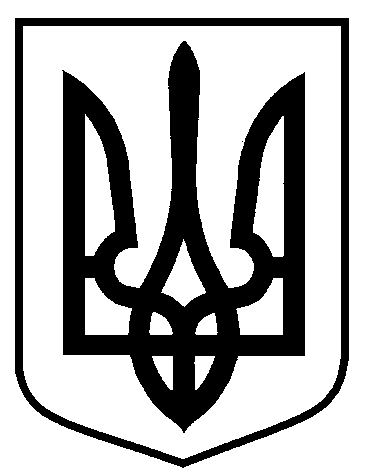 Виконавчий комітетРІШЕННЯвід  28.07.2020  №  361Про демонтаж зовнішньої рекламина території м. СумиЗ метою благоустрою території міста Суми, на підставі Закону України «Про рекламу», Типових правил розміщення зовнішньої реклами, затверджених постановою Кабінету Міністрів України від 29.12.2003 № 2067 (зі змінами),                               Правил розміщення зовнішньої реклами на території міста Суми, затверджених рішенням виконавчого комітету Сумської міської ради від 17.12.2013 № 650               (зі змінами), Порядку демонтажу, обліку, збереження, оцінки та реалізації засобів зовнішньої реклами у м. Суми, затвердженого рішенням виконавчого комітету Сумської міської ради від 17.01.2012 № 25 (зі змінами),                                 Правил благоустрою міста Суми, затверджених рішенням Сумської міської ради від 26.12.2014 № 3853-МР, керуючись статтею  40 Закону України «Про місцеве самоврядування в Україні», виконавчий комітет Сумської міської радиВИРІШИВ:Управлінню архітектури та містобудування Сумської міської ради (Кривцов А.В.):         1.1 Організувати проведення демонтажу зовнішньої реклами, зазначеної у додатку до рішення.         1.2. Протягом 14 робочих днів після проведення демонтажу рекламних засобів за цим рішенням надати інформацію про демонтовані рекламні засоби департаменту комунікацій та інформаційної політики Сумської міської ради (Кохан А. І.) для оприлюднення на офіційному веб-сайті Сумської міської ради.Управлінню патрульної поліції в Сумській області            (Калюжний О.О.)  рекомендувати забезпечити охорону громадського порядку та публічної безпеки під час проведення демонтажу зовнішньої реклами.Департаменту  комунікацій та інформаційної політики Сумської міської ради (Кохан А.І.)  здійснити публікацію  інформації   про  демонтованірекламні засоби  на офіційному веб-сайті Сумської міської ради.4. 	 Контроль за виконанням цього рішення покласти на першого заступника міського голови Войтенка В.В.Міський голова                                                                                  О. М. Лисенко     Кривцов , т. 700-103     Розіслати: Кривцову А.В., Кохан А.І., Калюжному О.О.